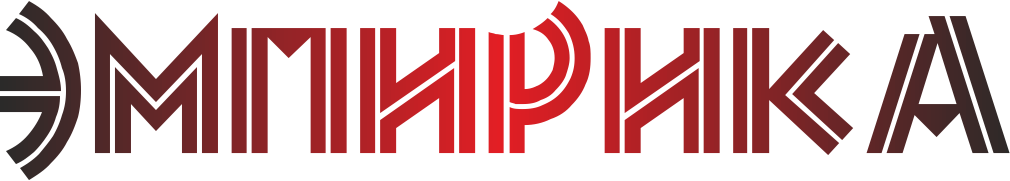 Россия, 625000, г. Тюмень, ул. М.Сперанского, 37 кв.56  тел. 8 929 266 06 90 e-mail: sociologos@bk.ruИНН/КПП 7203342002/720301001  р/с 40702810200020018429  в Филиале №6602 ВТБ 24 (ПАО)   к/с 30101810965770000413 БИК 046577413УТВЕРЖДАЮГенеральный директорРупп С.В.Результаты сбора и обобщения информации о качестве условий осуществления образовательной деятельности организациями, осуществляющими образовательную деятельность на территории Карагинского муниципального районаТюмень, 2021 г.СОДЕРЖАНИЕВВЕДЕНИЕДля выявления качества условий осуществления образовательной деятельности образовательными организациями, осуществляющими образовательную деятельность на территории Камчатского края, проведена независимая оценка в отношении 100 образовательных организаций. Все работы выполнены в соответствии с:- Федеральным законом от 29 декабря 2012 г. № 273-ФЗ «Об образовании в Российской Федерации»;- Указом Президента Российской Федерации от 14 ноября 2017 г. № 548 «Об эффективности деятельности органов исполнительной власти субъектов Российской Федерации»;- Указом Президента Российской Федерации от 9 мая 2018 г. № 212 «О внесении изменений в перечень показателей для оценки эффективности деятельности органов местного самоуправления городских округов и муниципальных районов, утверждённый Указом Президента Российской Федерации от 28 апреля 2008 г. № 607»;- Постановлением Правительства Российской Федерации от 17 апреля 2018 г. № 457 «Об утверждении формы обязательного публичного отчёта высшего должностного лица субъекта Российской Федерации (руководителя высшего исполнительного государственной власти субъекта Российской Федерации) о результатах независимой оценки качества условий оказания услуг организациями в сфере культуры, охраны здоровья, образования, социального обслуживания, представляемого в законодательный (представительный) орган государственной власти субъекта Российской Федерации, и формы плана по устранению недостатков, выявленных в ходе независимой оценки качества условий оказания услуг организациями в сфере культуры, охраны здоровья, образования, социального обслуживания и федеральными учреждениями медико-социальной экспертизы»;- Постановлением Правительства Российской Федерации от 19 апреля 2018 г. № 472 «Об осуществлении мер по реализации государственной политики в сфере оценки эффективности деятельности органов исполнительной власти субъектов Российской Федерации и признании утратившими силу некоторых актов Правительства Российской Федерации";- Постановлением Правительства Российской Федерации от 31 мая 2018 г. № 638 «Об утверждении Правил сбора и обобщения информации о качестве условий оказания услуг организациями в сфере культуры, охраны здоровья, образования, социального обслуживания и федеральными учреждениями медико-социальной экспертизы» (далее – Постановление Правительства РФ от 31.05.2018 № 638);- Постановлением Правительства Российской Федерации от 14 апреля 2018 г. № 452 «О внесении изменений в постановление Правительства Российской Федерации от 14 ноября 2014 г. № 1203 «Об уполномоченном федеральном органе исполнительной власти, определяющем состав информации о результатах независимой оценки качества условий осуществления образовательной деятельности организациями, осуществляющими образовательную деятельность, условий оказания услуг организациями культуры, социального обслуживания, медицинскими организациями, федеральными учреждениями медико-социальной экспертизы, включая единые требования к такой информации, и порядок ее размещения на официальном сайте для размещения информации о государственных и муниципальных учреждениях в информационно-телекоммуникационной сети "Интернет";- Постановлением Правительства Российской Федерации от 16 августа 2018 г. № 953 «О внесении изменений в постановление Правительства Российской Федерации от 17 декабря 2012 г. № 1317»;- Постановлением Правительства Российской Федерации от 26 июля 2018 г. № 873 «О внесении изменений в типовую форму трудового договора с руководителем государственного (муниципального) учреждения»; - Постановлением Правительства Российской Федерации от 10 июля 2013 г. № 582 «Об утверждении Правил размещения на официальном сайте образовательной организации в информационно-телекоммуникационной сети «Интернет» и обновления информации об образовательной организации» (далее – Постановление Правительства РФ от 10.07.2013 № 582);- приказом Министерства труда и социальной защиты Российской Федерации от 31 мая 2018 г. № 344н «Об утверждении Единого порядка расчёта показателей, характеризующих общие критерии оценки качества условий оказания услуг организациями в сфере культуры, охраны здоровья, образования, социального обслуживания и федеральными учреждениями медико-социальной экспертизы» (далее – приказ Минтруда России от 31.05.2018 № 344н);- приказом Министерства труда и социальной защиты Российской Федерации от 30 октября 2018 г. № 675н «Об утверждении Методики выявления и обобщения мнения граждан о качестве условий оказания услуг организациями в сфере культуры, охраны здоровья, образования, социального обслуживания и федеральными учреждениями медико-социальной экспертизы» (далее – приказ Минтруда России от 30.10.2018 № 675н);- приказом Министерства просвещения Российской Федерации от 13 марта 2019 г. № 114 «Об утверждении показателей, характеризующих общие критерии оценки качества условий осуществления образовательной деятельности организациями, осуществляющими образовательную деятельность по основным общеобразовательным программам, образовательным программам среднего профессионального образования, основным программам профессионального обучения, дополнительным общеобразовательным программам»;- приказом Министерства финансов России от 7 мая 2019 г. № 66н «О составе информации о результатах независимой оценки качества условий осуществления образовательной деятельности организациями, осуществляющими образовательную деятельность, условий оказания услуг организациями культуры, социального обслуживания, медицинскими организациями, федеральными учреждениями медико-социальной экспертизы, размещаемой на официальном сайте для размещения информации о государственных и муниципальных учреждениях в информационно-телекоммуникационной сети «Интернет», включая единые требования к такой информации, и порядке ее размещения, а также требованиях к качеству, удобству и простоте поиска указанной информации»;- приказом Федеральной службы по надзору в сфере образования и науки от 14 августа 2020 г. № 831 «Об утверждении требований к структуре официального сайта образовательной организации в информационно-телекоммуникационной сети «Интернет» и формату представления на нем информации» (далее – приказ Рособрнадзора от 14.08.2020 № 831); - методическими рекомендациями к единому порядку расчета показателей независимой оценки качества условий осуществления образовательной деятельности организациями, осуществляющими образовательную деятельность по основным общеобразовательным программам, образовательным программам среднего профессионального образования, основным программам профессионального обучения, дополнительным общеобразовательным программам (с учетом отраслевых особенностей).Совокупность используемых методов при оказании услуг, позволила получить информации по следующим направлениям:открытость и доступность информации об организациях, осуществляющих образовательную деятельность;комфортность условий, в которых осуществляется образовательная деятельность;доступность услуг для инвалидов;доброжелательность, вежливость работников;удовлетворенность условиями ведения образовательной деятельности организаций.Сбор и обобщение информации о качестве условий оказания услуг осуществлялся в соответствии с показателями, характеризующими общие критерии оценки условий качества оказания услуг.Опрос получателей услуг, а также сбор информации об условиях оказания услуг в образовательных организациях проходили удаленно в сети «Интернет» при помощи специализированного сервиса «Тестограф». Получатели услуг и их родители (законные представители) самостоятельно заполняли анкету о качестве оказания услуг в организациях, а информацию о наличии тех или иных условий (наличие информации на стендах, обеспечение условий комфортности и доступности для инвалидов) предоставили руководители/уполномоченные лица организаций.Анализ официальный сайтов образовательных организаций проходил удаленно, сайты оценивались исполнителем на предмет соответствия действующему законодательству.Сроки проведения независимой оценки качества – 01.06.2021-20.08.2021.Согласно методическим рекомендациям по проведению независимой оценки опросу подлежит 40% от числа получателей услуг за предыдущий календарный период (Таблица 1).Таблица 1. Объем выборочной совокупностиРезультаты независимой оценки качества условий оказания услуг в дошкольных образовательных организациях1. Показатели, характеризующие открытость и доступность информации об организации социальной сферы.1.1 Соответствие информации о деятельности организации социальной сферы, размещенной на общедоступных информационных ресурсах.По данному критерию оценивается информативность стендов и официальных сайтов учреждений. Максимальное количество баллов по данному критерию – 100 баллов. Итоговые баллы по данному критерию представлены в Таблице 2. Таблица 2. Баллы по критерию 1.1* Контент-анализ был проведен с помощью сайта bus.gov.ru1.2 Наличие на официальном сайте организации социальной сферы информации о дистанционных способах обратной связи и взаимодействия с получателями услуг и их функционирование.В соответствии с Единым порядком расчета за информацию и функционирование каждого из пяти (5) дистанционных способов обратной связи и взаимодействия с получателем услуг учреждению присваивается 30 баллов. При наличии информации и функционировании более трех (3) способов учреждению присваивается 100 баллов. Максимальное количество баллов по данному критерию – 100 баллов. Итоговые баллы по данному критерию представлены в Таблице 3.Таблица 3. Баллы по критерию 1.2* Контент-анализ был проведен с помощью сайта bus.gov.ru**Форма для подачи электронного обращения или получения консультации и/или раздел «Часто задаваемые вопросы»***Обеспечение технической возможности выражения получателями услуг мнения о качестве оказания услуг1.3 Доля получателей услуг, удовлетворенных открытостью, полнотой и доступностью информации о деятельности организации социальной сферы, размещенной на информационных стендах в помещении организации социальной сферы, на официальном сайте организации социальной сферы.В соответствии с Единым порядком расчета, значение данного критерия рассчитывается по данным опроса получателей услуг. Максимальное количество баллов по данному критерию – 100 баллов. Итоговые баллы по данному критерию представлены в Таблице 4.Таблица 4. Баллы по критерию 1.3Показатели, характеризующие комфортность условий предоставления услуг.2.1 Обеспечение в организации социальной сферы комфортных условий предоставления услуг.В соответствии с Единым порядком расчета за наличие каждого из условий комфортности организации присваивается 20 баллов. При наличии пяти (5) и более условий организации присваивается 100 баллов. Максимальное значение баллов по данному критерию – 100 баллов. Итоговые баллы представлены в Таблице 5.Таблица 5. Баллы по критерию 2.12.2 Время ожидания предоставления услуги.В соответствии с Единым порядком расчета в учреждениях образования показатель 2.2 не применяется. Рассчитывается как среднее арифметическое между значениями показателей 2.1 и 2.3.2.3 Доля получателей услуг, удовлетворенных комфортностью предоставления услуг организацией.В соответствии с Единым порядком расчета, значение данного критерия рассчитывается по данным опроса получателей услуг. Максимальное количество баллов по данному критерию – 100 баллов. Итоговые баллы по данному критерию представлены в Таблице 6.Таблица 6. Баллы по критерию 2.33. Показатели, характеризующие доступность услуг для инвалидов.3.1 Оборудование помещений организации социальной сферы и прилегающей к ней территории с учетом доступности для инвалидов.В соответствии с Единым порядком расчета за наличие каждого из условий доступности организации присваивается 20 баллов. При наличии пяти (5) условий организации присваивается 100 баллов. Максимальное значение баллов по данному критерию – 100 баллов. Итоговые баллы представлены в Таблице 7.Таблица 7. Баллы по критерию 3.13.2 Обеспечение в организации социальной сферы условий доступности, позволяющих инвалидам получать услуги наравне с другими.В соответствии с Единым порядком расчета за наличие каждого из условий доступности организации присваивается 20 баллов. При наличии пяти (5) и более условий организации присваивается 100 баллов. Максимальное значение баллов по данному критерию – 100 баллов. Итоговые баллы представлены в Таблице 8.Таблица 8. Баллы по критерию 3.2* Контент-анализ был проведен с помощью сайта bus.gov.ru3.3 Доля получателей услуг, удовлетворенных доступностью услуг для инвалидов.В соответствии с Единым порядком расчета, значение данного критерия рассчитывается по данным опроса получателей услуг. Максимальное количество баллов по данному критерию – 100 баллов. Итоговые баллы по данному критерию представлены в Таблице 9.Таблица 9. Баллы по критерию 3.3*Рассчитывается как среднее арифметическое между показателями 3.1 и 3.24. Показатели, характеризующие доброжелательность, вежливость работников организации социальной сферы.4.1 Доля получателей услуг, удовлетворенных доброжелательностью, вежливостью работников организации социальной сферы, обеспечивающих первичный контакт и информирование получателя услуги при непосредственном обращении в организацию социальной сферы. В соответствии с единым порядком расчета, значение данного критерия рассчитывается по данным опроса получателей услуг. Максимальное количество баллов по данному критерию – 100 баллов. Итоговые баллы по данному критерию представлены в Таблице 10.Таблица 10. Баллы по критерию 4.14.2 Доля получателей услуг, удовлетворенных доброжелательностью, вежливостью работников организации социальной сферы, обеспечивающих непосредственное оказание услуги при обращении в организацию социальной сферы.В соответствии с Единым порядком расчета, значение данного критерия рассчитывается по данным опроса получателей услуг. Максимальное количество баллов по данному критерию – 100 баллов. Итоговые баллы по данному критерию представлены в Таблице 11.Таблица 11. Баллы по критерию 4.24.3 Доля получателей услуг, удовлетворенных доброжелательностью, вежливостью работников организации социальной сферы при использовании дистанционных форм взаимодействия.В соответствии с Единым порядком расчета, значение данного критерия рассчитывается по данным опроса получателей услуг. Максимальное количество баллов по данному критерию – 100 баллов. Итоговые баллы по данному критерию представлены в Таблице 12.Таблица 12. Баллы по критерию 4.35. Показатели, характеризующие удовлетворенность условиями оказания услуг.5.1 Доля получателей услуг, которые готовы рекомендовать организацию социальной сферы родственникам и знакомым.В соответствии с Единым порядком расчета, значение данного критерия рассчитывается по данным опроса получателей услуг. Максимальное количество баллов по данному критерию – 100 баллов. Итоговые баллы по данному критерию представлены в Таблице 13.Таблица 13. Баллы по критерию 5.15.2 Доля получателей услуг, удовлетворенных организационными условиями предоставления услуг.В соответствии с Единым порядком расчета, значение данного критерия рассчитывается по данным опроса получателей услуг. Максимальное количество баллов по данному критерию – 100 баллов. Итоговые баллы по данному критерию представлены в Таблице 14.Таблица 14. Баллы по критерию 5.25.3 Доля получателей услуг, удовлетворенных в целом условиями оказания услуг в организации социальной сферы.В соответствии с Единым порядком расчета, значение данного критерия рассчитывается по данным опроса получателей услуг. Максимальное количество баллов по данному критерию – 100 баллов. Итоговые баллы по данному критерию представлены в Таблице 15.Таблица 15. Баллы по критерию 5.3Дополнительные критерии оценки качества условий оказания услуг в дошкольных образовательных организациях1 Удовлетворенность условиями обеспечения горячим питанием воспитанников образовательной организации.Значение критерия рассчитывается по данным опроса получателей услуг. Максимальное количество баллов по данному критерию – 100 баллов. Итоговые баллы по данному критерию представлены в Таблице 16.Таблица 16. Баллы по критерию «Удовлетворенность условиями обеспечения горячим питанием воспитанников организации»2 Удовлетворенность условиями для обеспечения медицинского обслуживания воспитанников образовательной организации.Значение критерия рассчитывается по данным опроса получателей услуг. Максимальное количество баллов по данному критерию – 100 баллов. Итоговые баллы по данному критерию представлены в Таблице 17.Таблица 17. Баллы по критерию «Удовлетворенность условиями для обеспечения медицинского обслуживания воспитанников образовательной организации»3 Удовлетворенность наличием, уровнем реализации программ дополнительного дошкольного образования образовательной организации.Значение критерия рассчитывается по данным опроса получателей услуг. Максимальное количество баллов по данному критерию – 100 баллов. Итоговые баллы по данному критерию представлены в Таблице 18.Таблица 18. Баллы по критерию «Удовлетворенность наличием, уровнем реализации программ дополнительного дошкольного образования образовательной организации»4 Доступность информации об отчетах в форме концертных программ, выставок, фестивалей, конкурсов по направлениям деятельности дошкольного образовательного учреждения.Значение критерия рассчитывается по данным опроса получателей услуг. Максимальное количество баллов по данному критерию – 100 баллов. Итоговые баллы по данному критерию представлены в Таблице 19.Таблица 19. Баллы по критерию «Доступность информации об отчетах в форме концертных программ, выставок, фестивалей, конкурсов по направлениям деятельности дошкольного образовательного учреждения»5 Наличие в образовательной организации интерактивных образовательных мероприятий.Значение критерия рассчитывается по данным опроса получателей услуг. Максимальное количество баллов по данному критерию – 100 баллов. Итоговые баллы по данному критерию представлены в Таблице 20.Таблица 20. Баллы по критерию «Наличие в образовательной организации интерактивных образовательных мероприятий»6 Наличие в образовательной организации профилактической, оздоровительной работы.Значение критерия рассчитывается по данным опроса получателей услуг. Максимальное количество баллов по данному критерию – 100 баллов. Итоговые баллы по данному критерию представлены в Таблице 21.Таблица 21. Баллы по критерию «Наличие в образовательной организации профилактической, оздоровительной работы»7 Наличие в образовательной организации взаимодействия с семьей для обеспечения полноценного развития ребенка.Значение критерия рассчитывается по данным опроса получателей услуг. Максимальное количество баллов по данному критерию – 100 баллов. Итоговые баллы по данному критерию представлены в Таблице 22.Таблица 22. Баллы по критерию «Наличие в образовательной организации взаимодействия с семьей для обеспечения полноценного развития ребенка»8 Удовлетворенность условиями содержания, воспитанием и социальной адаптацией детей в образовательной организации.Значение критерия рассчитывается по данным опроса получателей услуг. Максимальное количество баллов по данному критерию – 100 баллов. Итоговые баллы по данному критерию представлены в Таблице 23.Таблица 23. Баллы по критерию «Удовлетворенность условиями содержания, воспитанием и социальной адаптацией детей в образовательной организации»Перечень выявленных недостатков по результатам независимой оценкиВ рамках проведения независимой оценки в соответствии с утвержденным перечнем показателей у учреждений выявлен ряд недостатков, а именно:1) Недостатки, выявленные по результатам обследования информационных стендов, т. е. отсутствуют следующие информационные объекты/элементы или соответствующая информация на информационных стендах, находящихся в помещении организаций:2) Недостатки, выявленные по результатам обследования официальных сайтов учреждений, т. е. отсутствуют следующие информационные объекты/элементы или соответствующая информация на сайте образовательных организаций:3) Недостатки, выявленные по результатам обследования официальных сайтов учреждений на предмет отсутствия дистанционных способов обратной связи и взаимодействия с получателями услуг и их функционирования, т.е. отсутствуют следующие способы обратной связи для получателей услуг с учреждением:4) Недостатки, выявленные по результатам обследования условий комфортности предоставления услуг в организации, т.е. отсутствуют следующие критерии по комфортности предоставления услуг:5) Недостатки выявленные по результатам обследования условий услуг для инвалидов, т.е. отсутствуют следующее оборудование помещений организации и прилегающей к ней территории с учетом доступности для инвалидов; обеспечение в организации условий доступности, позволяющих инвалидам получать услуги наравне с другими:6) Недостатки, выявленные по результатам опроса получателей услуг (критерии независимой оценки качества):7) Недостатки, выявленные по результатам опроса получателей услуг (дополнительные критерии):Итоговые значения показателей независимой оценкиРанжированные итоговые баллы по муниципалитетамРанжированный итоговый рейтингРанжированный итоговый рейтинг по критерию: «Открытость и доступность информации об организации»Ранжированный итоговый рейтинг по критерию: «Комфортность условий предоставления услуг»Ранжированный итоговый рейтинг по критерию: «Доступность услуг для инвалидов»Ранжированный итоговый рейтинг по критерию: «Доброжелательность, вежливость работников учреждения»Ранжированный итоговый рейтинг по критерию: «Удовлетворенность условиями оказания услуг»ЗАКЛЮЧЕНИЕПо результатам проведения независимой оценки качества условий осуществления образовательной деятельности образовательными организациями, осуществляющими образовательную деятельность на территории Камчатского края, итоговый балл отрасли образования составил 86,7 баллов.На основании полученных данных, для практической реализации предлагаются следующие рекомендации:1) Для повышения показателей информационной открытости образовательных учреждений устранить выявленные недостатки информационных стендов и официальных сайтов организаций. Важно обеспечить размещение и поддержание на качественном уровне информации о деятельности организаций на официальных сайтах организаций в сети «Интернет» и информационных стендах организаций; продолжение деятельности по совершенствованию навигации и поисковой системы на официальных сайтах организаций, удобных и доступных для получателей услуг; продолжение на официальных сайтах организаций для установления эффективного взаимодействия с постоянными или потенциальными получателями услуг и их законными представителями системной поддержки работы вкладок «Обратная связь», «Часто задаваемые вопросы», «Независимая оценка качества».2) Для повышения показателей комфортности необходимо предпринять меры по устранению выявленных недостатков; продолжить совершенствовать материально-техническую базу организаций по обеспечению комфортности услуг, обратив особое внимание на продолжение своевременных реконструкций, капитальных и косметических ремонтных работ помещений организаций; продолжение работы по ремонту и оборудованию санитарно-гигиенических помещений и обеспечение комфортности их использования (чистота помещений, наличие мыла, туалетной бумаги, бумажных полотенец или электросушилок, устранение специфических запахов и др.).3) Для повышения показателей доступности услуг для инвалидов необходимо оценить возможность (в т. ч. техническую), а также необходимость устранения выявленных недостатков оборудованности организаций, с учетом наличия определенных категорий получателей услуг с ограниченными возможностями. Особое внимание необходимо обратить на поддержку качества прилегающих к организациям территорий с выделенными стоянками для автотранспортных средств людей с инвалидностью; обеспечение для получателей услуг с инвалидностью по слуху и зрению дублирования звуковой и зрительной информации; дублирования надписей знаками, выполненными рельефно-точечным шрифтом Брайля; предоставления людям с инвалидностью по слуху (слуху и зрению) услуги сурдопереводчика (тифлосурдопереводчика); обеспечение возможности предоставления образовательных услуг детям с ограниченными возможностями в дистанционном режиме и/или на дому; обеспечение наличия сотрудников организаций, готовых сопровождать получателей услуг, имеющих ограниченные возможности, при передвижении их по организации при получении социальной услуги.4) Для повышения уровня доброжелательности, вежливости работников организаций важно предпринять меры по устранению выявленных недостатков; сохранять структуру доброжелательных и вежливых взаимоотношений в организациях, распространять пример бережного и чуткого служения в профессии, повышать уровень психологической стрессоустойчивости, нравственности и духовности работников организаций. Особенно важно обеспечить соблюдение этических норм работниками организаций, осуществляющими первичный контакт и информирование получателей услуг при непосредственном обращении в организацию и ответственными за непосредственное оказание услуг. Необходимо расширять систему поддержки развития личностного и профессионального потенциала опытных и молодых работников организаций, постоянного материального и морального стимулирования и качественной их деятельности, проявления педагогическими работниками примера здорового образа жизни.5) Для повышения уровня удовлетворенности условиями оказания услуг важно предпринять меры по устранению выявленных недостатков; продолжить повышать профессиональные и личностные компетенции работников организаций по участию в управлении качеством, принятию решений по улучшению качества оказания услуг. Также для повышения показателей удовлетворенности получателей услуг различными показателями работы учреждений рекомендуется рассмотреть рекомендации / недостатки / пожелания, отмеченные самими получателями услуг в ходе опроса.№ п/пНаименование образовательной организацииКоличество респондентов, принявших участие в опросеПроцент ответивших от общего количества респондентовКоличество обучающихся в ООПроцент ответивших от количества обучающихся в ООКарагинский районКарагинский районКарагинский районКарагинский районКарагинский районКарагинский район 1МБДОУ "Детский сад № 1" п. Оссора580,5811948,72МБДОУ "Детский сад" с. Карага80,081457,13МБДОУ "Детский сад" с. Ивашка190,193259,44МБДОУ "Детский сад" с. Тымлат220,224647,8Общее количество респондентов – 107Общее количество респондентов – 107Общее количество респондентов – 107Общее количество респондентов – 107Общее количество респондентов – 107Общее количество респондентов – 107№ п/пОрганизацияКоличество информационных объектов на стенде(max 14)Информативность стендаКоличество информационных объектов на сайте(max 98)Информативность сайтаИтоговый баллКарагинский районКарагинский районКарагинский районКарагинский районКарагинский районКарагинский районКарагинский район1МБДОУ "Детский сад № 1" п. Оссора141009698,099,02МБДОУ "Детский сад" с. Карага1392,947*48,070,43МБДОУ "Детский сад" с. Ивашка141007980,690,34МБДОУ "Детский сад" с. Тымлат1410098100100№ п/пОрганизацияТелефонЭлектронная почтаЭлектронные сервисы*Анкета оценки качества оказания услуг или ссылка на нее**Итоговый баллКарагинский районКарагинский районКарагинский районКарагинский районКарагинский районКарагинский районКарагинский район1МБДОУ "Детский сад № 1" п. Оссора+++-902МБДОУ "Детский сад" с. Карага++++100*3МБДОУ "Детский сад" с. Ивашка+++-904МБДОУ "Детский сад" с. Тымлат+++-90№ п/пОрганизацияКоличество оценивших стендКол-во удовлетворенныхБаллы по стендуКоличество оценивших сайтКол-во удовлетворенныхБаллы по сайтуИтоговый балл Карагинский районКарагинский районКарагинский районКарагинский районКарагинский районКарагинский районКарагинский районКарагинский районКарагинский район1МБДОУ "Детский сад № 1" п. Оссора545398,1333193,996,02МБДОУ "Детский сад" с. Карага88100881001003МБДОУ "Детский сад" с. Ивашка141410011111001004МБДОУ "Детский сад" с. Тымлат211990,5181794,492,5№ п/пОрганизацияНаличие комфортной зоны отдыха Наличие и понятность навигации внутри организацииНаличие и доступность питьевой водыНаличие и доступность санитарно-гигиенических помещенийСанитарное состояние помещений организацииИтоговый баллКарагинский районКарагинский районКарагинский районКарагинский районКарагинский районКарагинский районКарагинский районКарагинский район1МБДОУ "Детский сад № 1" п. Оссора+++++1002МБДОУ "Детский сад" с. Карага+++++1003МБДОУ "Детский сад" с. Ивашка+++++1004МБДОУ "Детский сад" с. Тымлат+++++100№ п/пОрганизацияКоличество ответившихКоличество удовлетворенныхИтоговый баллКарагинский районКарагинский районКарагинский районКарагинский районКарагинский район1МБДОУ "Детский сад № 1" п. Оссора585493,12МБДОУ "Детский сад" с. Карага881003МБДОУ "Детский сад" с. Ивашка19191004МБДОУ "Детский сад" с. Тымлат222195,5№ п/пОрганизацияОборудование входных групп пандусамиНаличие выделенных стоянок для автотранспортных средств инвалидовНаличие адаптированных лифтов, поручней, расширенных дверных проемовНаличие сменных кресел-колясокНаличие специально оборудованного санитарно-гигиенического помещенияИтоговый баллКарагинский районКарагинский районКарагинский районКарагинский районКарагинский районКарагинский районКарагинский районКарагинский район1МБДОУ "Детский сад № 1" п. Оссора-----02МБДОУ "Детский сад" с. Карага+----203МБДОУ "Детский сад" с. Ивашка+---+404МБДОУ "Детский сад" с. Тымлат-----0№ п/пОрганизацияДублирование для инвалидов по слуху и зрению звуковой и зрительной информацииДублирование надписей, знаков и иной текстовой и графической информации знаками, выполненными рельефно-точечным шрифтом БрайляВозможность предоставления инвалидам по слуху (слуху и зрению) услуг сурдопереводчика (тифлосурдопереводчика)Наличие альтернативной версии сайта организации для инвалидов по зрениюПомощь, оказываемая работниками организации, прошедшими необходимое обучение по сопровождению инвалидов в организацииНаличие возможности предоставления образовательных услуг в дистанционном режиме или на домуИтоговый балл Карагинский районКарагинский районКарагинский районКарагинский районКарагинский районКарагинский районКарагинский районКарагинский районКарагинский район1МБДОУ "Детский сад № 1" п. Оссора---+--202МБДОУ "Детский сад" с. Карага---+*--203МБДОУ "Детский сад" с. Ивашка---+--204МБДОУ "Детский сад" с. Тымлат---++-40№ п/пОрганизацияКоличество ответившихКоличество удовлетворенныхИтоговый баллКарагинский районКарагинский районКарагинский районКарагинский районКарагинский район1МБДОУ "Детский сад № 1" п. Оссора5480,02МБДОУ "Детский сад" с. Карага0020,0*3МБДОУ "Детский сад" с. Ивашка0030,0*4МБДОУ "Детский сад" с. Тымлат11100№ п/пОрганизацияКоличество ответившихКоличество удовлетворенныхИтоговый баллКарагинский районКарагинский районКарагинский районКарагинский районКарагинский район1МБДОУ "Детский сад № 1" п. Оссора585289,72МБДОУ "Детский сад" с. Карага881003МБДОУ "Детский сад" с. Ивашка19191004МБДОУ "Детский сад" с. Тымлат2222100№ п/пОрганизацияКоличество ответившихКоличество удовлетворенныхИтоговый баллКарагинский районКарагинский районКарагинский районКарагинский районКарагинский район1МБДОУ "Детский сад № 1" п. Оссора585391,42МБДОУ "Детский сад" с. Карага881003МБДОУ "Детский сад" с. Ивашка19191004МБДОУ "Детский сад" с. Тымлат2222100№ п/пОрганизацияКоличество ответившихКоличество удовлетворенныхИтоговый баллКарагинский районКарагинский районКарагинский районКарагинский районКарагинский район1МБДОУ "Детский сад № 1" п. Оссора34341002МБДОУ "Детский сад" с. Карага881003МБДОУ "Детский сад" с. Ивашка12121004МБДОУ "Детский сад" с. Тымлат1818100№ п/пОрганизацияКоличество ответившихКоличество удовлетворенныхИтоговый баллКарагинский районКарагинский районКарагинский районКарагинский районКарагинский район1МБДОУ "Детский сад № 1" п. Оссора585289,72МБДОУ "Детский сад" с. Карага881003МБДОУ "Детский сад" с. Ивашка19191004МБДОУ "Детский сад" с. Тымлат2222100№ п/пОрганизацияКоличество ответившихКоличество удовлетворенныхИтоговый баллКарагинский районКарагинский районКарагинский районКарагинский районКарагинский район1МБДОУ "Детский сад № 1" п. Оссора585493,12МБДОУ "Детский сад" с. Карага881003МБДОУ "Детский сад" с. Ивашка19191004МБДОУ "Детский сад" с. Тымлат222195,5№ п/пОрганизацияКоличество ответившихКоличество удовлетворенныхИтоговый баллКарагинский районКарагинский районКарагинский районКарагинский районКарагинский район1МБДОУ "Детский сад № 1" п. Оссора585391,42МБДОУ "Детский сад" с. Карага8787,53МБДОУ "Детский сад" с. Ивашка19191004МБДОУ "Детский сад" с. Тымлат2222100№ п/пОрганизацияКоличество ответившихКоличество удовлетворенныхИтоговый баллКарагинский районКарагинский районКарагинский районКарагинский районКарагинский район1МБДОУ "Детский сад № 1" п. Оссора585594,82МБДОУ "Детский сад" с. Карага881003МБДОУ "Детский сад" с. Ивашка19191004МБДОУ "Детский сад" с. Тымлат222090,9№ п/пОрганизацияКоличество ответившихКоличество удовлетворенныхИтоговый баллКарагинский районКарагинский районКарагинский районКарагинский районКарагинский район1МБДОУ "Детский сад № 1" п. Оссора584679,32МБДОУ "Детский сад" с. Карага8787,53МБДОУ "Детский сад" с. Ивашка19191004МБДОУ "Детский сад" с. Тымлат221777,3№ п/пОрганизацияКоличество ответившихКоличество удовлетворенныхИтоговый баллКарагинский районКарагинский районКарагинский районКарагинский районКарагинский район1МБДОУ "Детский сад № 1" п. Оссора585086,22МБДОУ "Детский сад" с. Карага8787,53МБДОУ "Детский сад" с. Ивашка19191004МБДОУ "Детский сад" с. Тымлат222195,5№ п/пОрганизацияКоличество ответившихКоличество удовлетворенныхИтоговый баллКарагинский районКарагинский районКарагинский районКарагинский районКарагинский район1МБДОУ "Детский сад № 1" п. Оссора585289,72МБДОУ "Детский сад" с. Карага881003МБДОУ "Детский сад" с. Ивашка19191004МБДОУ "Детский сад" с. Тымлат2222100№ п/пОрганизацияКоличество ответившихКоличество удовлетворенныхИтоговый баллКарагинский районКарагинский районКарагинский районКарагинский районКарагинский район1МБДОУ "Детский сад № 1" п. Оссора585289,72МБДОУ "Детский сад" с. Карага881003МБДОУ "Детский сад" с. Ивашка19191004МБДОУ "Детский сад" с. Тымлат222195,5№ п/пОрганизацияКоличество ответившихКоличество удовлетворенныхИтоговый баллКарагинский районКарагинский районКарагинский районКарагинский районКарагинский район1МБДОУ "Детский сад № 1" п. Оссора585493,12МБДОУ "Детский сад" с. Карага881003МБДОУ "Детский сад" с. Ивашка19191004МБДОУ "Детский сад" с. Тымлат2222100№ п/пОрганизацияКоличество ответившихКоличество удовлетворенныхИтоговый баллКарагинский районКарагинский районКарагинский районКарагинский районКарагинский район1МБДОУ "Детский сад № 1" п. Оссора585086,22МБДОУ "Детский сад" с. Карага881003МБДОУ "Детский сад" с. Ивашка19191004МБДОУ "Детский сад" с. Тымлат2222100№ п/пОрганизацияКоличество ответившихКоличество удовлетворенныхИтоговый баллКарагинский районКарагинский районКарагинский районКарагинский районКарагинский район1МБДОУ "Детский сад № 1" п. Оссора585493,12МБДОУ "Детский сад" с. Карага881003МБДОУ "Детский сад" с. Ивашка19191004МБДОУ "Детский сад" с. Тымлат2222100№ п/пУчреждениеНедостатки по информационным стендам учрежденийКарагинский районКарагинский районКарагинский район1МБДОУ "Детский сад № 1" п. Оссора-2МБДОУ "Детский сад" с. КарагаОтсутствует информация об учебных планах реализуемых образовательных программ с приложением их копий.3МБДОУ "Детский сад" с. Ивашка-4МБДОУ "Детский сад" с. Тымлат-№ п/пУчреждениеНедостатки по официальным сайтам учрежденийКарагинский районКарагинский районКарагинский район1МБДОУ "Детский сад № 1" п. ОссораОтсутствующая информация в разделе «Вакантные места для приема (перевода) обучающихся»:Количество вакантных мест для приёма (перевода) за счёт бюджетных ассигнований местных бюджетов;Количество вакантных мест для приёма (перевода) за счёт физических и (или) юридических лиц.2МБДОУ "Детский сад" с. КарагаОтсутствует функционирующий официальный сайт учреждения.3МБДОУ "Детский сад" с. ИвашкаОтсутствующая информация в разделе «Образование»:О языка(х), на котором(ых) осуществляется образование (обучение);Об учебных предметах, дисциплинах, предусмотренных соответствующей образовательной программой;Об учебном плане с приложением его в виде электронного документа;Об аннотации к рабочим программам дисциплин с приложением рабочих программ в виде электронного документа;О численности обучающихся за счет бюджетных ассигнований федерального бюджета (в том числе с выделением численности обучающихся, являющихся иностранными гражданами);О численности обучающихся за счет бюджетных ассигнований бюджетов субъектов Российской Федерации (в том числе с выделением численности обучающихся, являющихся иностранными гражданами);О численности обучающихся за счет бюджетных ассигнований местных бюджетов (в том числе с выделением численности обучающихся, являющихся иностранными гражданами);Отсутствующая информация в разделе «Вакантные места для приема (перевода) обучающихся»:Количество вакантных мест для приёма (перевода) за счёт бюджетных ассигнований федерального бюджета;Количество вакантных мест для приёма (перевода) за счёт бюджетных ассигнований бюджетов субъекта Российской Федерации;Количество вакантных мест для приёма (перевода) за счёт бюджетных ассигнований местных бюджетов;Отсутствующая информация в разделе «Доступная среда»:О специально оборудованных учебных кабинетах;Об объектах для проведения практических занятий, приспособленных для использования инвалидами и лицами с ограниченными возможностями здоровья;Об объектах спорта, приспособленных для использования инвалидами и лицами с ограниченными возможностями здоровья;О средствах обучения и воспитания, приспособленных для использования инвалидами и лицами с ограниченными возможностями здоровья;Об обеспечении беспрепятственного доступа в здания образовательной организации;О специальных условиях питания;О специальных условиях охраны здоровья;О доступе к информационным системам и информационно-телекоммуникационным сетям, приспособленным для использования инвалидами и лицами с ограниченными возможностями здоровья;О наличии специальных технических средств обучения коллективного и индивидуального пользования.4МБДОУ "Детский сад" с. Тымлат-№ п/пУчреждениеОтсутствующие способы обратной связиКарагинский районКарагинский районКарагинский район1МБДОУ "Детский сад № 1" п. ОссораОбеспечение технической возможности выражения получателями услуг мнения о качестве оказания услуг (наличие анкеты или функционирующей ссылки на нее).2МБДОУ "Детский сад" с. КарагаОтсутствует функционирующий официальный сайт учреждения.3МБДОУ "Детский сад" с. ИвашкаОбеспечение технической возможности выражения получателями услуг мнения о качестве оказания услуг (наличие анкеты или функционирующей ссылки на нее).4МБДОУ "Детский сад" с. ТымлатОбеспечение технической возможности выражения получателями услуг мнения о качестве оказания услуг (наличие анкеты или функционирующей ссылки на нее).№ п/пУчреждениеНедостатки по комфортности условий предоставления услугКарагинский районКарагинский районКарагинский район1МБДОУ "Детский сад № 1" п. Оссора-2МБДОУ "Детский сад" с. Карага-3МБДОУ "Детский сад" с. Ивашка-4МБДОУ "Детский сад" с. Тымлат-№ п/пУчреждениеНедостатки по доступности услуг для инвалидовКарагинский районКарагинский районКарагинский район1МБДОУ "Детский сад № 1" п. ОссораОтсутствуют:Оборудование входных групп пандусами (подъемными платформами);Выделенные стоянки для автотранспортных средств инвалидов;Адаптированные лифты (для многоэтажных учреждений), поручни или расширенные дверные проемы;Сменные кресла-коляски;Специальное оборудованные санитарно-гигиенические помещения;Дублирование для инвалидов по слуху и зрению звуковой и зрительной информации (аудио информаторы, видео информаторы, приборы для усиления звука, бегущие строки и т. п.);Дублирование надписей, знаков и иной текстовой и графической информации знаками, выполненными рельефно-точечным шрифтом Брайля;Возможность предоставления инвалидам по слуху (слуху и зрению) услуг сурдопереводчика (тифлосурдопереводчика);Помощь, оказываемая работниками организации, прошедшими необходимое обучение (инструктирование) по сопровождению инвалидов в помещении организации;Возможность предоставления образовательных услуг в дистанционном режиме или на дому.2МБДОУ "Детский сад" с. КарагаОтсутствуют:Выделенные стоянки для автотранспортных средств инвалидов;Адаптированные лифты (для многоэтажных учреждений), поручни или расширенные дверные проемы;Сменные кресла-коляски;Специальное оборудованные санитарно-гигиенические помещения;Дублирование для инвалидов по слуху и зрению звуковой и зрительной информации (аудио информаторы, видео информаторы, приборы для усиления звука, бегущие строки и т. п.);Дублирование надписей, знаков и иной текстовой и графической информации знаками, выполненными рельефно-точечным шрифтом Брайля;Возможность предоставления инвалидам по слуху (слуху и зрению) услуг сурдопереводчика (тифлосурдопереводчика);Функционирующий официальный сайт организации с альтернативной версией для инвалидов по зрению;Помощь, оказываемая работниками организации, прошедшими необходимое обучение (инструктирование) по сопровождению инвалидов в помещении организации;Возможность предоставления образовательных услуг в дистанционном режиме или на дому.3МБДОУ "Детский сад" с. ИвашкаОтсутствуют:Выделенные стоянки для автотранспортных средств инвалидов;Адаптированные лифты (для многоэтажных учреждений), поручни или расширенные дверные проемы;Сменные кресла-коляски;Дублирование для инвалидов по слуху и зрению звуковой и зрительной информации (аудио информаторы, видео информаторы, приборы для усиления звука, бегущие строки и т. п.);Дублирование надписей, знаков и иной текстовой и графической информации знаками, выполненными рельефно-точечным шрифтом Брайля;Возможность предоставления инвалидам по слуху (слуху и зрению) услуг сурдопереводчика (тифлосурдопереводчика);Помощь, оказываемая работниками организации, прошедшими необходимое обучение (инструктирование) по сопровождению инвалидов в помещении организации;Возможность предоставления образовательных услуг в дистанционном режиме или на дому.4МБДОУ "Детский сад" с. ТымлатОтсутствуют:Оборудование входных групп пандусами (подъемными платформами);Выделенные стоянки для автотранспортных средств инвалидов;Адаптированные лифты (для многоэтажных учреждений), поручни или расширенные дверные проемы;Сменные кресла-коляски;Специальное оборудованные санитарно-гигиенические помещения;Дублирование для инвалидов по слуху и зрению звуковой и зрительной информации (аудио информаторы, видео информаторы, приборы для усиления звука, бегущие строки и т. п.);Дублирование надписей, знаков и иной текстовой и графической информации знаками, выполненными рельефно-точечным шрифтом Брайля;Возможность предоставления инвалидам по слуху (слуху и зрению) услуг сурдопереводчика (тифлосурдопереводчика);Возможность предоставления образовательных услуг в дистанционном режиме или на дому.№ п/пУчреждениеНедостатки, выявленные по результатам опроса получателей услугКарагинский районКарагинский районКарагинский район1МБДОУ "Детский сад № 1" п. Оссора-2МБДОУ "Детский сад" с. Карага-3МБДОУ "Детский сад" с. Ивашка-4МБДОУ "Детский сад" с. Тымлат-№ п/пУчреждениеНедостатки, выявленные по результатам опроса получателей услугКарагинский районКарагинский районКарагинский район1МБДОУ "Детский сад № 1" п. Оссора-2МБДОУ "Детский сад" с. Карага-3МБДОУ "Детский сад" с. Ивашка-4МБДОУ "Детский сад" с. Тымлат-№ п.п.МР МО, ГОНаименование образовательной организацииИтоговый балл по НОКПоказатели, характеризующие общие критерии оценки качества условий оказания услуг образовательными организациями, в отношении которых проведена независимая оценкаПоказатели, характеризующие общие критерии оценки качества условий оказания услуг образовательными организациями, в отношении которых проведена независимая оценкаПоказатели, характеризующие общие критерии оценки качества условий оказания услуг образовательными организациями, в отношении которых проведена независимая оценкаПоказатели, характеризующие общие критерии оценки качества условий оказания услуг образовательными организациями, в отношении которых проведена независимая оценкаПоказатели, характеризующие общие критерии оценки качества условий оказания услуг образовательными организациями, в отношении которых проведена независимая оценкаПоказатели, характеризующие общие критерии оценки качества условий оказания услуг образовательными организациями, в отношении которых проведена независимая оценкаПоказатели, характеризующие общие критерии оценки качества условий оказания услуг образовательными организациями, в отношении которых проведена независимая оценкаПоказатели, характеризующие общие критерии оценки качества условий оказания услуг образовательными организациями, в отношении которых проведена независимая оценкаПоказатели, характеризующие общие критерии оценки качества условий оказания услуг образовательными организациями, в отношении которых проведена независимая оценкаПоказатели, характеризующие общие критерии оценки качества условий оказания услуг образовательными организациями, в отношении которых проведена независимая оценкаПоказатели, характеризующие общие критерии оценки качества условий оказания услуг образовательными организациями, в отношении которых проведена независимая оценкаПоказатели, характеризующие общие критерии оценки качества условий оказания услуг образовательными организациями, в отношении которых проведена независимая оценкаПоказатели, характеризующие общие критерии оценки качества условий оказания услуг образовательными организациями, в отношении которых проведена независимая оценкаПоказатели, характеризующие общие критерии оценки качества условий оказания услуг образовательными организациями, в отношении которых проведена независимая оценкаПоказатели, характеризующие общие критерии оценки качества условий оказания услуг образовательными организациями, в отношении которых проведена независимая оценкаПоказатели, характеризующие общие критерии оценки качества условий оказания услуг образовательными организациями, в отношении которых проведена независимая оценкаПоказатели, характеризующие общие критерии оценки качества условий оказания услуг образовательными организациями, в отношении которых проведена независимая оценкаПоказатели, характеризующие общие критерии оценки качества условий оказания услуг образовательными организациями, в отношении которых проведена независимая оценкаПоказатели, характеризующие общие критерии оценки качества условий оказания услуг образовательными организациями, в отношении которых проведена независимая оценкаПоказатели, характеризующие общие критерии оценки качества условий оказания услуг образовательными организациями, в отношении которых проведена независимая оценка№ п.п.МР МО, ГОНаименование образовательной организацииИтоговый балл по НОКОткрытость и доступность информации об организацииОткрытость и доступность информации об организацииОткрытость и доступность информации об организацииОткрытость и доступность информации об организацииКомфортность условий предоставления услуг, включая время ожидания предоставления услугКомфортность условий предоставления услуг, включая время ожидания предоставления услугКомфортность условий предоставления услуг, включая время ожидания предоставления услугКомфортность условий предоставления услуг, включая время ожидания предоставления услугДоступность услуг для инвалидовДоступность услуг для инвалидовДоступность услуг для инвалидовДоступность услуг для инвалидовДоброжелательность, вежливость работников учрежденияДоброжелательность, вежливость работников учрежденияДоброжелательность, вежливость работников учрежденияДоброжелательность, вежливость работников учрежденияУдовлетворенность условиями оказания услугУдовлетворенность условиями оказания услугУдовлетворенность условиями оказания услугУдовлетворенность условиями оказания услуг№ п.п.МР МО, ГОНаименование образовательной организацииИтоговый балл по НОК11.11.21.322.12.2*2.333.13.23.344.14.24.355.15.25.3№ п.п.МР МО, ГОНаименование образовательной организацииИтоговый балл по НОК1003030401003040301003040301004040201003020501Карагинский МР МБДОУ "Детский сад № 1" п. Оссора81,595,129,72738,496,63038,627,932,00824,092,435,936,620,091,226,918,645,72Карагинский МР МБДОУ "Детский сад" с. Карага81,091,121,13040,01003040,030,020,0686,010040,040,020,093,830,020,043,83Карагинский МР МБДОУ "Детский сад" с. Ивашка84,694,127,12740,01003040,030,029,01289,010040,040,020,010030,020,050,04Карагинский МР МБДОУ "Детский сад" с. Тымлат87,494,030,02737,097,83039,128,746,001630,010040,040,020,099,130,019,150,0* - Данный показатель в образовательных организациях рассчитывается как среднее арифметическое между показателями 2.1 и 2.3* - Данный показатель в образовательных организациях рассчитывается как среднее арифметическое между показателями 2.1 и 2.3* - Данный показатель в образовательных организациях рассчитывается как среднее арифметическое между показателями 2.1 и 2.3* - Данный показатель в образовательных организациях рассчитывается как среднее арифметическое между показателями 2.1 и 2.3* - Данный показатель в образовательных организациях рассчитывается как среднее арифметическое между показателями 2.1 и 2.3* - Данный показатель в образовательных организациях рассчитывается как среднее арифметическое между показателями 2.1 и 2.3* - Данный показатель в образовательных организациях рассчитывается как среднее арифметическое между показателями 2.1 и 2.3* - Данный показатель в образовательных организациях рассчитывается как среднее арифметическое между показателями 2.1 и 2.3* - Данный показатель в образовательных организациях рассчитывается как среднее арифметическое между показателями 2.1 и 2.3* - Данный показатель в образовательных организациях рассчитывается как среднее арифметическое между показателями 2.1 и 2.3* - Данный показатель в образовательных организациях рассчитывается как среднее арифметическое между показателями 2.1 и 2.3* - Данный показатель в образовательных организациях рассчитывается как среднее арифметическое между показателями 2.1 и 2.3* - Данный показатель в образовательных организациях рассчитывается как среднее арифметическое между показателями 2.1 и 2.3* - Данный показатель в образовательных организациях рассчитывается как среднее арифметическое между показателями 2.1 и 2.3* - Данный показатель в образовательных организациях рассчитывается как среднее арифметическое между показателями 2.1 и 2.3* - Данный показатель в образовательных организациях рассчитывается как среднее арифметическое между показателями 2.1 и 2.3* - Данный показатель в образовательных организациях рассчитывается как среднее арифметическое между показателями 2.1 и 2.3* - Данный показатель в образовательных организациях рассчитывается как среднее арифметическое между показателями 2.1 и 2.3* - Данный показатель в образовательных организациях рассчитывается как среднее арифметическое между показателями 2.1 и 2.3* - Данный показатель в образовательных организациях рассчитывается как среднее арифметическое между показателями 2.1 и 2.3* - Данный показатель в образовательных организациях рассчитывается как среднее арифметическое между показателями 2.1 и 2.3* - Данный показатель в образовательных организациях рассчитывается как среднее арифметическое между показателями 2.1 и 2.3* - Данный показатель в образовательных организациях рассчитывается как среднее арифметическое между показателями 2.1 и 2.3Итоговый балл по отрасли социальной сферы – 86,7Итоговый балл по отрасли социальной сферы – 86,7Итоговый балл по отрасли социальной сферы – 86,7Итоговый балл по отрасли социальной сферы – 86,7Итоговый балл по отрасли социальной сферы – 86,7Итоговый балл по отрасли социальной сферы – 86,7Итоговый балл по отрасли социальной сферы – 86,7Итоговый балл по отрасли социальной сферы – 86,7Итоговый балл по отрасли социальной сферы – 86,7Итоговый балл по отрасли социальной сферы – 86,7Итоговый балл по отрасли социальной сферы – 86,7Итоговый балл по отрасли социальной сферы – 86,7Итоговый балл по отрасли социальной сферы – 86,7Итоговый балл по отрасли социальной сферы – 86,7Итоговый балл по отрасли социальной сферы – 86,7Итоговый балл по отрасли социальной сферы – 86,7Итоговый балл по отрасли социальной сферы – 86,7Итоговый балл по отрасли социальной сферы – 86,7Итоговый балл по отрасли социальной сферы – 86,7Итоговый балл по отрасли социальной сферы – 86,7Итоговый балл по отрасли социальной сферы – 86,7Итоговый балл по отрасли социальной сферы – 86,7Итоговый балл по отрасли социальной сферы – 86,7№ п.п.МР, МО, ГОИтоговый балл по муниципалитету1городской округ Петропавловск-Камчатский88,52Мильковский муниципальный район87,63Усть-Большерецкий муниципальный район87,44Усть-Камчатский муниципальный район875Елизовский муниципальный район86,96Тигильский муниципальный район86,97Муниципальное образование Алеутский район86,48городской округ Палана869Вилючинский городской округ85,610Соболевский муниципальный район85,611Быстринский муниципальный район84,912Карагинский муниципальный район83,613Пенжинский муниципальный район81,214Олюторский муниципальный район80,5№ п.п.МР, МО, ГОНаименование образовательной организацииИтоговый балл по НОК1Карагинский МР МБДОУ "Детский сад" с. Тымлат87,42Карагинский МР МБДОУ "Детский сад" с. Ивашка84,63Карагинский МР МБДОУ "Детский сад № 1" п. Оссора81,59Карагинский МР МБДОУ "Детский сад" с. Карага81№ п.п.МР, МО, ГОНаименование образовательной организацииИтоговый балл по показателю 11Карагинский МР МБДОУ "Детский сад № 1" п. Оссора95,12Карагинский МР МБДОУ "Детский сад" с. Ивашка94,13Карагинский МР МБДОУ "Детский сад" с. Тымлат944Карагинский МР МБДОУ "Детский сад" с. Карага91,1№ п.п.МР, МО, ГОНаименование образовательной организацииИтоговый балл по показателю 21Карагинский МР МБДОУ "Детский сад" с. Карага1002Карагинский МР МБДОУ "Детский сад" с. Ивашка1003Карагинский МР МБДОУ "Детский сад" с. Тымлат97,84Карагинский МР МБДОУ "Детский сад № 1" п. Оссора96,6№ п.п.МР, МО, ГОНаименование образовательной организацииИтоговый балл по показателю 31Карагинский МР МБДОУ "Детский сад" с. Тымлат462Елизовский МРМБДОУ "Детский сад № 26 "Росинка"43,73Карагинский МР МБДОУ "Детский сад № 1" п. Оссора324Карагинский МР МБДОУ "Детский сад" с. Ивашка29№ п.п.МР, МО, ГОНаименование образовательной организацииИтоговый балл по показателю 41Карагинский МР МБДОУ "Детский сад" с. Карага1002Карагинский МР МБДОУ "Детский сад" с. Ивашка1003Карагинский МР МБДОУ "Детский сад" с. Тымлат1004Карагинский МР МБДОУ "Детский сад № 1" п. Оссора92,4№ п.п.МР, МО, ГОНаименование образовательной организацииИтоговый балл по показателю 51Карагинский МР МБДОУ "Детский сад" с. Ивашка1002Карагинский МР МБДОУ "Детский сад" с. Тымлат99,13Карагинский МР МБДОУ "Детский сад" с. Карага93,84Карагинский МР МБДОУ "Детский сад № 1" п. Оссора91,2№ п/пУчреждениеРекомендации / пожелания / предложения получателей услугКарагинский районКарагинский районКарагинский район1МБДОУ "Детский сад № 1" п. ОссораОбеспечить наличие питьевой воды в группах.2МБДОУ "Детский сад" с. КарагаУлучшить на улице прогулочные участки;Нанять в штат логопеда и дефектолога.3МБДОУ "Детский сад" с. ИвашкаПродолжать обустройство территории сада.4МБДОУ «Детский сад» с. ТымлатОборудовать раздельные музыкальный и спортивный залы, бассейн;Заменить пол;Нанять в штат музыкального работника.